Cpl. Alfred J. Chapoton, Jr.August 22, 1912 – October 10, 1944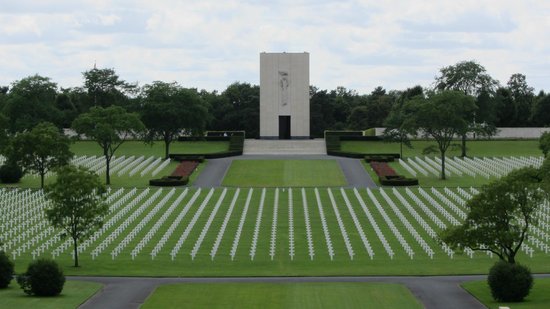 American Battle Monuments Commission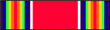 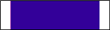  World War II     Purple Heart     Service #	14015775Unit	654th Tank Destroyer BattalionRank	Corporal U.S. ArmyEntered Service From	LouisianaDate of Death	October 10 1944Buried	Plot C Row 23 Grave 16Lorraine American CemeteryAvenue de Fayetteville, 57500, St Avold, France